THE MEXICAN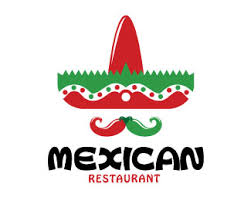 TACOS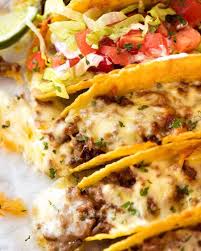 With four different cheeses 4,50$With pieces of pork 5,50$With pieces of chicken 5,50$With different kinds of sausages 6,00$With different kinds of vegetables 4,50$ BURRITOS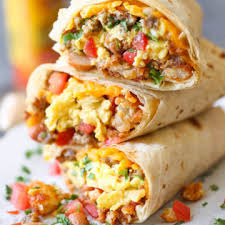 With different kinds of beans  5,00$With different pieces of meat  6,50$With different kinds of vegetables  5,50$PASTA 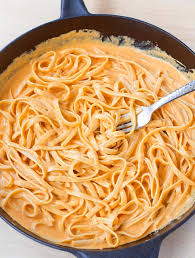 With red sauce and meatballs 6,00$Carbonara 6,50$With a pepper sauce 5,50$With various seafood and sauce 9,00$